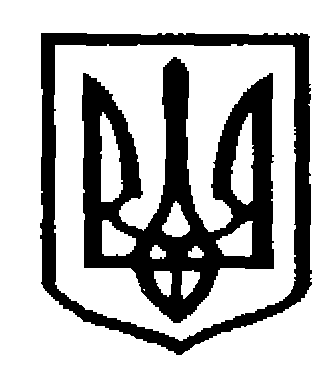 У К Р А Ї Н АЧернівецька міська радаУ П Р А В Л I Н Н Я   О С В I Т Ивул. Героїв Майдану, 176, м.Чернівці, 58029 тел./факс (0372) 53-30-87,  E-mail: osvitacv@gmail.com  Код ЄДРПОУ №02147345Про Всеукраїнську премію «Диво дитина-2018»  Відповідно документа Чернівецької міської ради №01/02-24-10849 від 11.12.2017 управління освіти Чернівецької міської ради інформує, що десята ювілейна премія «Диво-дитина» відбудеться весною 2018 року.   Премію створено з метою пошуку, відбору  та нагородження на підставі експертної оцінки за встановленими номінаціями  найталановитіших та найобдарованіших дітей в Україні, що мають унікальні, особливі розумові або фізичні здібності, незвичайні вміння, надзвичайну схильність до науки, спорту та творчості і можуть здивувати по-справжньому.	До участі запрошуються діти віком від 4 до 13 років. Номінації премії: найрозумніша дитина, найспортивніша дитина, найтворча дитина, найдивовижніша дитина, найгероїчніша дитина.     	Документи учасників потрібно надіслати  до 15 березня 2018 року за адресою: ТОВ "Премія "Диво-Дитина" 03186, м. Київ, вул. Авіаконструктора Антонова, 5Б/офіс 712.	Додаткову інформацію можна отримати на сайті премії http://divo-dutuna.com/, або за телефоном (044) 490-92-63. Просимо Вас ознайомити педагогів, учнів, батьків  з умовами Всеукраїнської премії «Диво дитина-2018». 	Інформацію про участь потрібно надіслати до 12 березня 2018 року на e-mail: nimizhan-m@meta.uaНачальник  управління  освіти Чернівецької міської  ради                                                        С.В. МартинюкНіміжан С. К., 53-33-3927.12.2017 № 01-34/2707	                  Керівникам навчальних закладів